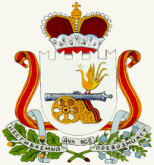 СОВЕТ ДЕПУТАТОВ ИГОРЕВСКОГО СЕЛЬСКОГО ПОСЕЛЕНИЯХОЛМ-ЖИРКОВСКОГО РАЙОНА СМОЛЕНСКОЙ ОБЛАСТИРЕШЕНИЕ от 03.12.2020г.               №21О формировании постоянных комиссийСовета депутатовИгоревского сельского поселения Холм-Жирковского районаСмоленской области      В соответствии с пунктом 9 статьи 21 Устава Игоревского сельского поселения Холм-Жирковского района Смоленской области Совет депутатов Игоревского сельского поселения Холм-Жирковского района Смоленской области РЕШИЛ:I.Образовать следующие постоянные комиссии Совета депутатов Игоревского сельского поселения Холм-Жирковского района Смоленской области:1) Комиссия по бюджету, налогам и финансам;2) Комиссия по социальным вопросам;3) Комиссия по ЖКХ и благоустройству.         II.Утвердить состав постоянных комиссий Совета депутатов Игоревского Сельского поселения Холм-Жирковского района Смоленской области согласно приложению.Глава муниципального образованияИгоревского сельского поселенияХолм-Жирковского района Смоленской области                                                          Н.М. Анисимова                                                                    УТВЕРЖДЕН                                                                    Решением Совета депутатов                                                                    Игоревского сельского поселения                                                                     Холм-Жирковского района                                                                    Смоленской областиот 03.12.2020г.  №21СОСТАВпостоянных комиссий Совета депутатов Игоревского сельского поселенияХолм-Жирковского района Смоленской области1. Комиссия по бюджету, налогам и финансам:Руженцева А.С. - председатель. Крапивин А.А. - член комиссии.3.  Константинова Л.С. - член комиссии.2. Комиссия по социальным вопросам:Константинова Л.А. - председатель.Крылов А.О. - член комиссии.Макаревский Н.Н.- член комиссии.3. Комиссия по ЖКХ и благоустройству:Кузнецов В. С. - председатель.Макаревский Н.Н. -  член комиссии.Анисимов М.Л. - член комиссии.                                                   